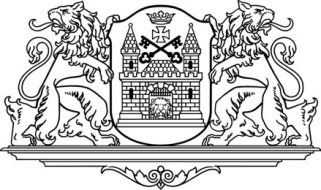 RĪGAS DOMERātslaukums 1, Rīga, LV-1050, tālrunis 67012222, e-pasts: riga@riga.lvsaistošie noteikumiRīgāPar ielu un laukumu nosaukuma zīmju, ēku, telpu grupu numura zīmju un virziena rādītāju uz infrastruktūras, kultūras vai tūrisma objektiem izvietošanas kārtību RīgāIzdoti saskaņā ar Pašvaldību likuma44. panta otro un trešo daļuI. Vispārīgie jautājumi1. Saistošie noteikumi (turpmāk – noteikumi) nosaka kārtību, kādā izvieto ielu un laukumu nosaukuma zīmes, ēku, telpu grupu numura zīmes un virziena rādītājus uz infrastruktūras, kultūras vai tūrisma objektiem Rīgas valstspilsētas pašvaldības (turpmāk – Pašvaldība) administratīvajā teritorijā.2. Ielu un laukumu nosaukuma zīmes un ēku, telpu grupu numura zīmes aizliegts izvietot uz ieejas portāliem, pilastriem, kolonnām, apmalēm, fasādes dekoriem un citām dekoratīvām arhitektoniskām detaļām.3. Ja ielu un laukumu nosaukuma zīmi vai ēku, telpu grupu numura zīmi nav iespējams izvietot šajos noteikumos noteiktajā vietā, persona iesniedz Pašvaldības Pilsētas attīstības departamentā (turpmāk – Departaments) vietas fotofiksāciju un iesniegumu, norādot pamatojumu, kāpēc nav iespējams veikt izvietošanu šajos noteikumos noteiktajā vietā vai veidā. Departaments norāda vietu attiecīgās zīmes izvietošanai.4. Ielu un laukumu nosaukuma zīmju, ēku, telpu grupu numura zīmju, virziena rādītāju uz infrastruktūras, kultūras vai tūrisma objektiem izvietotājs ir atbildīgs par to uzturēšanu labā tehniskā un vizuālā stāvoklī (zīmēm jābūt nesabojātām, ar skaidri salasāmiem uzrakstiem), teksta informācijas aktualizāciju un tās atbilstību Valsts valodas likuma prasībām.5. Ielu un laukumu nosaukuma zīmju, ēku, telpu grupu numura zīmju un virziena rādītāju uz infrastruktūras, kultūras un tūrisma objektiem tekstu veido, izmantojot fontu "Neue Helvetica77 Bold Condensed" atbilstoši šo noteikumu 1. pielikumā noteiktajam paraugam. Zīmēs izvietojamo teksta informāciju var izgatavot arī no gaismu atstarojoša vai gaismu izstarojoša materiāla.II. Ielu un laukumu nosaukuma zīmju izvietošanas kārtība6. Par ielu un laukumu nosaukuma zīmju izvietošanu pie ēkas vai žoga atbilstoši šo noteikumu prasībām ir atbildīgs ielai vai laukumam piegulošā stūra zemesgabala vai ēkas īpašnieks vai tiesiskais valdītājs.7. Ielas vai laukuma nosaukuma zīmē norādītajam nosaukumam jāatbilst Valsts adrešu reģistra datiem.8. Pašvaldība nodrošina ielu un laukumu nosaukuma zīmju izgatavošanu un ielu un laukumu nosaukuma zīmju uzstādīšanu uz norāžu stabiem par Pašvaldības līdzekļiem.9. Lai saņemtu ielas vai laukuma nosaukuma zīmi, ielai vai laukumam piegulošā zemesgabala vai ēkas īpašnieks vai tiesiskais valdītājs vēršas Pašvaldības Centrālās administrācijas Teritorijas labiekārtošanas pārvaldē (turpmāk – Pārvalde), iesniegumā norādot:9.1. personas vārdu, uzvārdu vai juridiskas personas nosaukumu;9.2. personas kodu vai juridiskas personas reģistrācijas numuru;9.3. ēkas, būves, uz kuras izvietos ielas vai laukuma nosaukuma zīmi, adresi;9.4. kontakttālruni;9.5. ēkas, būves vai zemesgabala, uz kura izvietos ielas vai laukuma nosaukuma zīmi, kadastra apzīmējumu.10. Ja ielai vai laukumam piegulošie stūra zemesgabali ir apbūvēti, šo noteikumu 2. un 3. pielikumā noteiktajam paraugam atbilstošas ielu un laukumu nosaukuma zīmes izvieto katrā krustojumā, uz katras ielas stūra, piestiprinot tās pie ēkas, būves vai žoga. Pie ēkām, kas ir iekļautas Valsts aizsargājamo kultūras pieminekļu sarakstā vai atrodas Rīgas vēsturiskā centra un tā aizsardzības zonas teritorijā, izvieto izliektas ielas vai laukuma nosaukuma zīmes no metāla atbilstoši šo noteikumu 3. pielikumā noteiktajam paraugam.11. Ja ielas vai laukuma nosaukums ir kultūrvēsturiski skaidrojams, pie ēkas vai būves, ja to pieļauj ēkas vai būves arhitektoniskais risinājums, zem ielas vai laukuma nosaukuma zīmes var izvietot šo noteikumu 4. pielikumā noteiktajam paraugam atbilstošu ielas vai laukuma nosaukuma skaidrojuma plāksni. 12. Ielas un laukuma nosaukuma skaidrojuma plāksnes tekstu apstiprina Departamenta Rīgas vietvārdu un pilsētvides objektu nosaukumu komisija.13. Pārvalde izgatavo ielas un laukuma nosaukuma skaidrojuma plāksnes un izsniedz tās ēkas vai būves īpašniekam vai tiesiskajam valdītājam, kurš tās izvieto nedēļas laikā pēc saņemšanas.14. Ja ielai vai laukumam piegulošais stūra zemesgabals nav iežogots un ēka atrodas tālāk par 9 m no ielas vai arī ielai vai laukumam piegulošie stūra zemesgabali nav apbūvēti, Pašvaldība, izvērtējot konkrētās vietas situāciju, izvieto ielu un laukumu nosaukuma zīmes katrā krustojumā:14.1. pie ceļa zīmju stabiem, ja to pieļauj normatīvie akti;14.2. pie norāžu stabiem atbilstoši noteikumu 5. pielikumā noteiktajam paraugam.15. Ja ielai vai laukumam piegulošā stūra zemesgabalā ēka nav iežogota, ielas vai laukuma nosaukuma zīmi izvieto pie ēkas vai būves 2,5 m augstumā no zemes un 0,3 m–0,5 m attālumā no ēkas stūra šo noteikumu 6. pielikumā noteiktajā veidā, izņemot šo noteikumu 14. punktā noteiktajā gadījumā.16. Ja stūra zemesgabals ir iežogots, ielas vai laukuma nosaukuma zīmi izvieto pie žoga augšējās malas 0,3 m–0,5 m attālumā no stūra.17. Šo noteikumu 15. punktā noteiktās prasības neattiecas uz Rīgas vēsturiskā centra teritoriju un tā aizsardzības zonu, kurā ielas vai laukuma nosaukuma zīmes uz norāžu stabiem izvieto tā, lai to izvietojums netraucē valsts aizsargājamo kultūras pieminekļu vizuālo uztveri, neizjauc kultūrvēsturiskās vides tēlu, kā arī vērtību kopuma radīto noskaņu.18. Ja pieņemts lēmums par ielas vai laukuma nosaukuma piešķiršanu vai maiņu, attiecīgās ielas vai laukuma nosaukuma zīmes izvietošanu vai maiņu veic trīs mēnešu laikā no lēmuma spēkā stāšanās dienas. Ja klimatisko apstākļu dēļ nav iespējama jaunu ielu vai laukumu nosaukuma zīmju izvietošana uz norāžu stabiem minētajā termiņā, to veic, tiklīdz tas ir iespējams.III. Ēku numura zīmju izvietošanas kārtība19. Ēkas numura zīmes izvieto uz visām dzīvošanai, saimnieciskai, administratīvai vai publiskai darbībai paredzētām ēkām, kurām piešķirta atsevišķa adrese.20. Par ēkas numura zīmes izgatavošanu un izvietošanu atbilstoši šo noteikumu prasībām ir atbildīgs ēkas īpašnieks vai tiesiskais valdītājs.21. Adresei ēkas numura zīmē jāatbilst Valsts adrešu reģistra datiem. 22. Ēkas numura zīmi izgatavo atbilstoši šo noteikumu 7., 8., 9. un 10. pielikumā noteiktajam paraugam, norādot tajā šādu informāciju:22.1. ielas nosaukums;22.2. ēkas numurs.23. Mainoties šo noteikumu 22. punktā minētajai informācijai, ēkas īpašnieks vai tiesiskais valdītājs trīs mēnešu laikā no lēmuma par adreses piešķiršanu vai maiņu spēkā stāšanās dienas par saviem līdzekļiem izvieto jaunu ēkas numura zīmi atbilstoši šo noteikumu prasībām.24. Pie ēkām izvieto ēkas numura zīmes atbilstoši šo noteikumu 7., 8., 9. un 10. pielikumā noteiktajam paraugam.25. Pie ēkām, kas ir iekļautas Valsts aizsargājamo kultūras pieminekļu sarakstā vai atrodas Rīgas vēsturiskā centra un tā aizsardzības zonas teritorijā, izvieto mazizmēra izliektas ēkas numura zīmes no metāla atbilstoši šo noteikumu 9. pielikumā noteiktajam paraugam. Pie ēkām, kas nav iekļautas Valsts aizsargājamo kultūras pieminekļu sarakstā, bet atrodas Rīgas vēsturiskā centra un tā aizsardzības zonas teritorijā var izvietot lielizmēra izliektas ēkas numura zīmes no metāla atbilstoši šo noteikumu 9. pielikumā noteiktajam paraugam.26. Ārpus Rīgas vēsturiskā centra un tā aizsardzības zonas teritorijas pie ēku, kas nav iekļautas Valsts aizsargājamo kultūras pieminekļu sarakstā, fasādēm:26.1. uz daudzdzīvokļu mājām ar pieciem un vairāk stāviem izvieto ēkas numura zīmes, kas ir iekšēji vai ārēji izgaismotas un atbilst šo saistošo noteikumu 8. un 10. pielikumā noteiktajam paraugam;26.2. uz ēkām, kurās atrodas izglītības iestādes un sabiedriskas iestādes, kā arī uz publiskām ēkām un būvēm izvieto ēkas numura zīmes, kas atbilst šo saistošo noteikumu 8. vai 10. pielikumā noteiktajam paraugam.27. Iekšēji vai ārēji izgaismotām ēkas numura zīmēm jābūt izgaismotām diennakts tumšajā laikā. Ja ēkas numura zīmes apgaismo ielu apgaismojums vai teritorijas labiekārtojuma apgaismojums, tad papildu apgaismojumu ēkas numura zīmēm var neierīkot. Iekšēji izgaismotai ēkas numura zīmei drīkst ierīkot aizsargrežģi, kas neaizsedz tajā norādīto informāciju. Iekšēji izgaismotu ēkas numura zīmi izvieto tā, lai tās izgaismojums nespīd konkrētās ēkas numura zīmei blakus esošajos logos.28. Izvietojot izgaismotu ēkas numura zīmi, elektropiegādes kabeļi uz ēkas fasādes nedrīkst būt redzami. Elektroapgādes kabeļus ir atļauts pievadīt caur speciāliem pievadpaneļiem, kuru krāsa atbilst fasādes krāsai.29. Ēkas numura zīmi izvieto šo noteikumu 6. pielikumā noteiktajā veidā, t.i., 2,5 m augstumā no zemes, ēkas labajā pusē (skatoties uz ēkas fasādi), 0,3 m–0,5 m attālumā no ēkas stūra, uz fasādes, kas vērsta pret ielu, saistībā ar kuru ir piešķirta adrese.30. Ja ēka atrodas pie divu ielu krustojuma, ēkas numura zīmes izvieto uz abām fasādēm, kas vērstas pret ielu.31. Ja ēka atrodas perpendikulāri ielai, saistībā ar kuru ir piešķirta adrese, ēkas numura zīmi izvieto uz ēkas fasādes, kas vērsta pret ielu, saistībā ar kuru ir piešķirta adrese, ēkas labajā pusē (skatoties uz ēkas fasādi).32. Daudzdzīvokļu namiem, kuriem ieeja ēkā nav vērsta pret ielu, ēkas numura zīmi papildus izvieto uz fasādes, kurā atrodas ieeja ēkā, labajā pusē (skatoties uz ēkas fasādi).33. Ja atsevišķi stāvošas ēkas garums ir 40 m un vairāk, ēkas numura zīmi izvieto abos ēkas galos 2,5 m augstumā no zemes, 0,3 m–0,5 m attālumā no ēkas stūra.34. Iekšpagalmos un mikrorajonos ēkas numura zīmi papildus izvieto pie fasādes, kas redzama no piebraucamā ceļa, labajā pusē (skatoties virzienā uz ēkas fasādi) 2,5 m augstumā no zemes, 0,3 m–0,5 m attālumā no ēkas stūra.35. Pie slēgtu vai iežogotu teritoriju galvenās iebraukšanas vietas (vārtiem vai žoga) var izvietot teritorijā esošo ēku numuru informatīvo zīmi, kas norāda uz visām teritorijā esošo ēku adresēm, atbilstoši šo noteikumu 14. pielikumā norādītajam paraugam.36. Ja ēka atrodas iežogotā teritorijā un ēkas numura zīme pie fasādes nav skaidri saskatāma, to var izvietot pie žoga.37. Dvīņu mājām un rindu mājām ēkas numura zīmi izvieto pie katras ieejas ēkā, labajā pusē (skatoties uz ēkas fasādi).38. Ēkas numura zīmi izvieto trīs mēnešu laikā no lēmuma par adreses piešķiršanu vai maiņu spēkā stāšanās dienas.IV. Telpu grupu numura zīmju izvietošanas kārtība39. Telpu grupai (dzīvokļa un nedzīvojamām telpām), kurai piešķirta adrese, numura zīmi izvieto uz visām telpu grupas ieejas durvīm.40. Par telpu grupas numura zīmes un šo noteikumu 41. punktā minētās numura zīmes izgatavošanu un izvietošanu atbilstoši noteikumu prasībām atbildīgs ēkas, telpu grupas īpašnieks vai tiesiskais valdītājs. 41. Atbilstoši šo noteikumu 11. pielikumā noteiktajam paraugam  kāpņu telpā esošo telpu grupu numura zīmes izvieto virs ieejas kāpņu telpā. Ēkai ar divām vai vairākām līdzvērtīgām ieejām tās izvieto identiskās vietās, ņemot vērā ēkas arhitektonisko veidojumu.42. Telpu grupu numura zīmes izvieto trīs mēnešu laikā no lēmuma par adreses piešķiršanu vai maiņu spēkā stāšanās dienas.V. Virziena rādītāji uz infrastruktūras, kultūras vai tūrisma objektiem43. Pašvaldība izvieto virziena rādītājus uz infrastruktūras, kultūras vai tūrisma objektiem atbilstoši šo noteikumu 12. pielikumā noteiktajam paraugam.44. Pie viena ielu un laukumu nosaukuma norāžu staba atļauts izvietot ne vairāk kā piecus virziena rādītājus uz infrastruktūras, kultūras vai tūrisma objektiem atbilstoši šo noteikumu 13. pielikumā noteiktajam paraugam.45. Pārvalde lemj par virziena rādītāju uz infrastruktūras, kultūras vai tūrisma objektiem izvietošanas nepieciešamību un skaitu, nodrošina to izgatavošanu un uzstādīšanu, izvērtējot:45.1. katra jauna virziena rādītāja atbilstību normatīvo aktu prasībām un iederību pilsētvidē;45.2. objekta, uz kuru vērsts virziena rādītājs, sabiedrisko nozīmi;45.3. attālumu no virziena rādītāja līdz objektam;45.4. esošo virziena rādītāju daudzumu pie ielu un laukumu nosaukuma norāžu staba;45.5. vai tas nerada apdraudējumu satiksmes drošībai, aizsedzot ceļa zīmes, netraucē transportlīdzekļu vai gājēju redzamību.46. Departaments kontrolē saistošo noteikumu izpildi. Departaments, konstatējot šo noteikumu  2., 4., 5., 7. un 21. punkta prasību neievērošanu, ir  tiesīgs izdot administratīvo aktu, kas uzliek adresātam pienākumu veikt noteiktas darbības noteikumu prasību izpildes nodrošināšanai.VI. Noslēguma jautājumi47. Noteikumi stājas spēkā 2024. gada 1. jūlijā.48.  Atzīt par spēku zaudējušiem Rīgas domes 2013. gada 22. oktobra saistošos noteikumus Nr. 62 “Par ielu un laukumu nosaukuma zīmju, ēku, telpu grupu numura zīmju un virziena rādītāju uz infrastruktūras, kultūras vai tūrisma objektiem izvietošanas kārtību Rīgas pilsētā”. (Latvijas Vēstnesis, 2013, Nr. 251; 2014, Nr. 55; 2015, Nr. 128; 2020, Nr. 17; 2021, Nr. 84A, Nr. 144; 2022, Nr. 128).V. Ķirsis___________________Nr. ________(prot. Nr. ______, §)